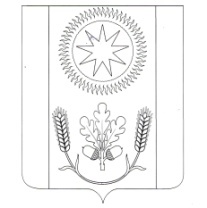 АДМИНИСТРАЦИЯ СЕЛЬСКОГО ПОСЕЛЕНИЯ ВЕНЦЫ-ЗАРЯГУЛЬКЕВИЧСКОГО РАЙОНАПОСТАНОВЛЕНИЕот ___________________								          № _____поселок ВенцыО признании утратившим силу постановления администрации сельского поселения Венцы-Заря Гулькевичского района от 28 июля 2015 года № 120 «Об утверждении административного регламента по предоставлению муниципальной услуги «Предоставление в собственность, аренду, безвозмездное пользование земельного участка, находящегося в государственной или муниципальной собственности,без проведения торгов»         В целях приведения в соответствие муниципальных нормативных правовых актов в соответствии с действующим законодательством, руководствуясь  Федеральным законом от 6 октября 2003 года № 131-ФЗ «Об общих принципах организации местного самоуправления в Российской Федерации», руководствуясь уставом сельского поселения Венцы-Заря Гулькевичского района постановляю:         1. Признать утратившим силу постановление администрации сельского поселения Венцы-Заря Гулькевичского района от 28 июля 2015 года № 120 «Об утверждении административного регламента по предоставлению муниципальной услуги «Предоставление в собственность, аренду, безвозмездное пользование земельного участка, находящегося в государственной или муниципальной собственности, без проведения торгов». 	2. Главному специалисту сектора чрезвычайных ситуаций, организационно-кадровой работы и имущественных отношений администрации сельского поселения Венцы-Заря Гулькевичского района Григориадис Е.И. опубликовать настоящее постановление в общественно-политической газете Гулькевичского района «В 24 часа»  разместить его на сайте сельского поселения Венцы-Заря Гулькевичского района в информационно-телекоммуникационной сети «Интернет».3. Контроль за выполнением настоящего постановления оставляю за собой.4. Постановление вступает в силу после его официального опубликования.Глава сельского поселения Венцы-Заря Гулькевичского района				Д.В. Вишневский